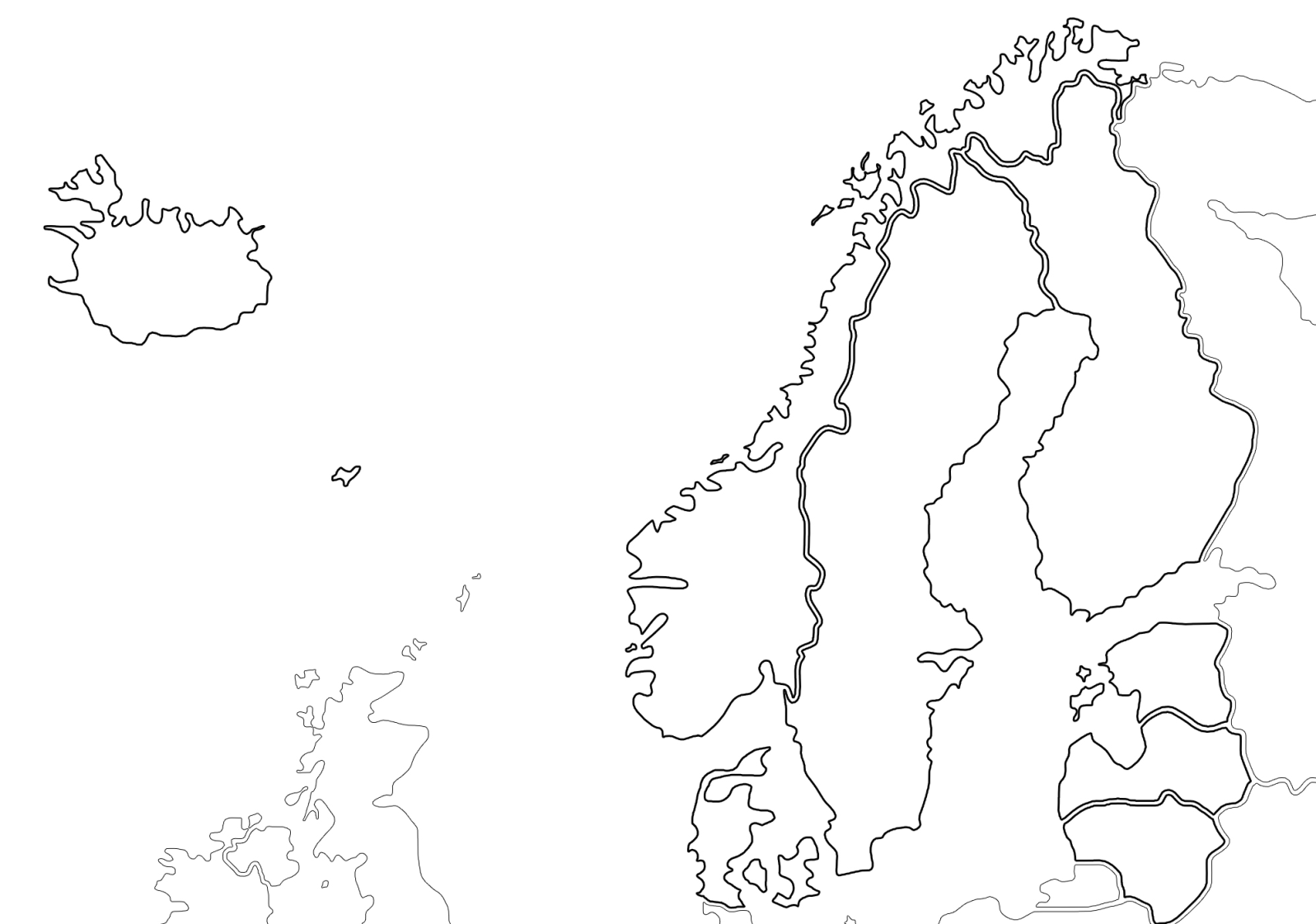 Úkoly:Nad mapou napište název skryté země.V mapě vyznačte danou zemi.Vyznačte v mapě všechny údaje z textu, které můžete zkreslit. (Použijte atlas)Z textu vypište vše, co jste o dané zemi zjistili – nepřepisujte text, ale pište jen zestručnělé informaceJaká zajímavost vás z textu nejvíce zaujala?Za pomoci atlasu zjisti další základní informace o dané zemi.Vybarvi podle instrukcí svou vlajku.